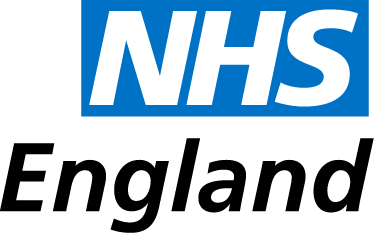 The NHS Commissioning Board (NHS CB) was established on 1 October 2012 as an executive non-departmental public body. Since 1 April 2013, the NHS Commissioning Board has used the name NHS England for operational purposes.Appraisal postponement application formAppraisal postponement application formSection A  Doctor’s details and request for postponementSection A  Doctor’s details and request for postponementDoctor’s name: GMC number:Telephone number(s): Mobile:Practice: Home:Email:Doctor’s appraisal month:Date of last appraisal:Name of last appraiser:Revalidation due date:Reason for request for postponement of appraisal:Proposed date for next appraisal:Date of request:Section B  Local decisionSection B  Local decisionName of person considering request:Position:Postponement agreed: Yes NoComment:Agreed new appraisal due date:Date of decision: